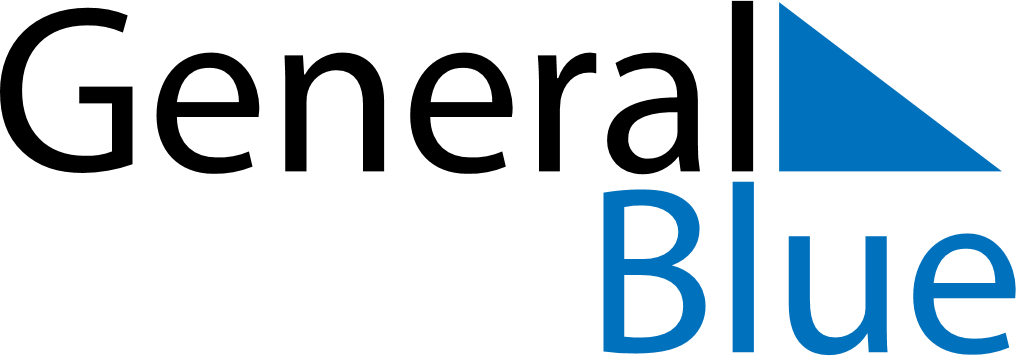 December 2030December 2030December 2030December 2030ReunionReunionReunionMondayTuesdayWednesdayThursdayFridaySaturdaySaturdaySunday1234567789101112131414151617181920212122Abolition of Slavery2324252627282829Christmas Day3031